Důvodová zpráva:Dne 19. 2 2018 byla usnesením Rady Olomouckého kraje č. UR/35/18/2018 schválena Koncepce rozvoje cyklistické dopravy v Olomouckém kraji, jejíž součástí je akční plán na období let 2018-2020, v němž jsou stanoveny konkrétní úkoly zajišťující její implementaci. Jedním z úkolů pro rok 2018 bylo zařazení Olomouckého kraje mezi členy Asociace měst pro cyklisty (dále jen „Asociace“).Mezi aktivity Asociace patří propagace a podpora rozvoje městské mobility, koordinace problematiky cyklistické dopravy v oblasti bikesharingu, parkování jízdních kol či rozvoje elektrokol, podpora rozvoje cykloturistiky aj. Spolupráce s kraji spočívá zejména ve společném postupu při projednání změn v legislativě pro rozvoj a užívání městské mobility a cyklistické dopravy a při jejich marketingu a propagaci, zajišťování aktuálních informací o městské mobilitě, koordinovaném postupu při budování cyklistických opatření a nových stezek pro rozvoj cykloturistiky a tvorbě společných produktů pod hlavičkou Česko jede.V návaznosti na projednání členství Olomouckého kraje v Asociaci na poradě vedení dne 9. 4. 2018 byl dne 16. 4. 2018 na Asociaci zaslán dopis jménem 2. náměstka hejtmana Ing. Zahradníčka, v němž Olomoucký kraj vyjádřil zájem o členství v Asociaci. Dopis je přílohou č. 1 důvodové zprávy. Na základě tohoto dopisu bylo členství Olomouckého kraje projednáno na jednání valné hromady Asociace dne 
24. 4. 2018, kde bylo jednohlasně schváleno. Zápis z jednání valné hromady je přílohou č. 2 důvodové zprávy.Asociace je zájmové sdružení právnických osob a je partnerem pro vládní 
i parlamentní politickou reprezentaci. Podílí se na přípravě a tvorbě návrhů legislativních i nelegislativních opatření týkajících se oblasti městské mobility, zejména cyklistické dopravy. Jejími členy je aktuálně 59 měst z celé ČR, z krajů jsou již členy Ústecký, Královéhradecký a Jihomoravský kraj. Dalších 15 členů tvoří neziskové 
a další organizace. Předsedou Asociace je Ing. Jaroslav Vymazal a jednatelem je Ing. Jaroslav Martinek, který se zároveň v roce 2018 podílí na zajištění služeb krajského cyklokoordinátora pro Olomoucký kraj.Dle zápisu z jednání valné hromady Asociace ze dne 24. 4. 2018, kde byl aktualizován Organizační řád Asociace ze dne 2. 7. 2013, který je přílohou č. 3 důvodové zprávy, je členství podmíněno úhradou ročního příspěvku. Výše členského příspěvku je na jeho základě pro Olomoucký kraj 30 tis. Kč (výše se odvíjí od počtu obyvatel – pro obce, svazky obcí, městské části a kraje s počtem obyvatel nad 500 000 je ve výši 
30 tis. Kč). Úhrada členského příspěvku bude probíhat každoročně, počínaje rokem 2019, a bude zajištěna v rámci rozpočtu Odboru strategického rozvoje kraje.Členství Olomouckého kraje v Asociaci bylo projednáno Radou Olomouckého kraje, která svým usnesením č. UR/43/32/2018 ze dne 4. 6. 2018 doporučila členství schválit.Rada Olomouckého kraje doporučuje svým usnesením č. UR/43/32/2018 ze dne 4. 6. 2018 Zastupitelstvu Olomouckého kraje schválit členství Olomouckého kraje v Asociaci měst pro cyklisty a dále delegovat 2. náměstka hejtmana Ing. Jana Zahradníčka a jeho zástupce vedoucího Odboru strategického rozvoje kraje KÚOK Ing. Radka Dosoudila k zastupování Olomouckého kraje na jednáních Asociace měst pro cyklisty. Přílohy: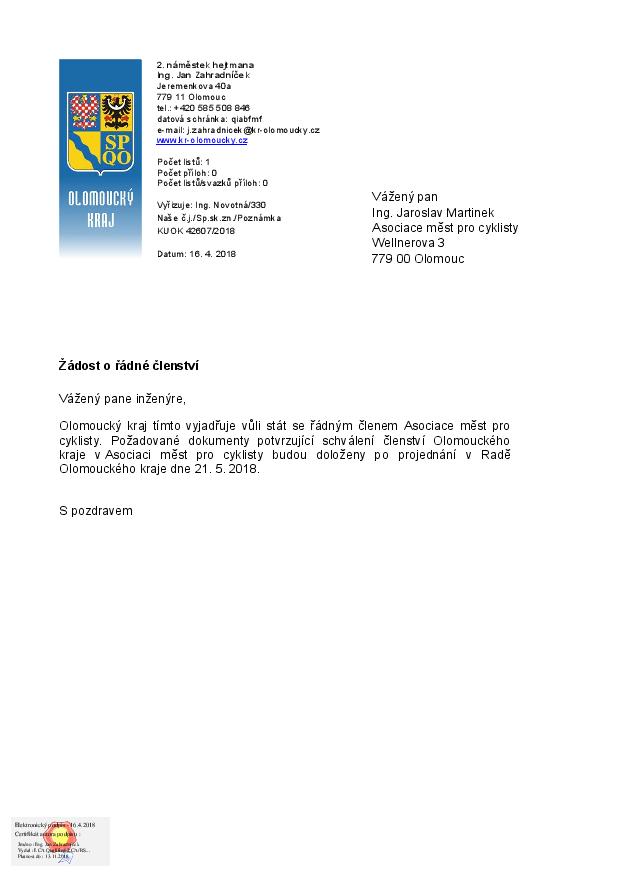 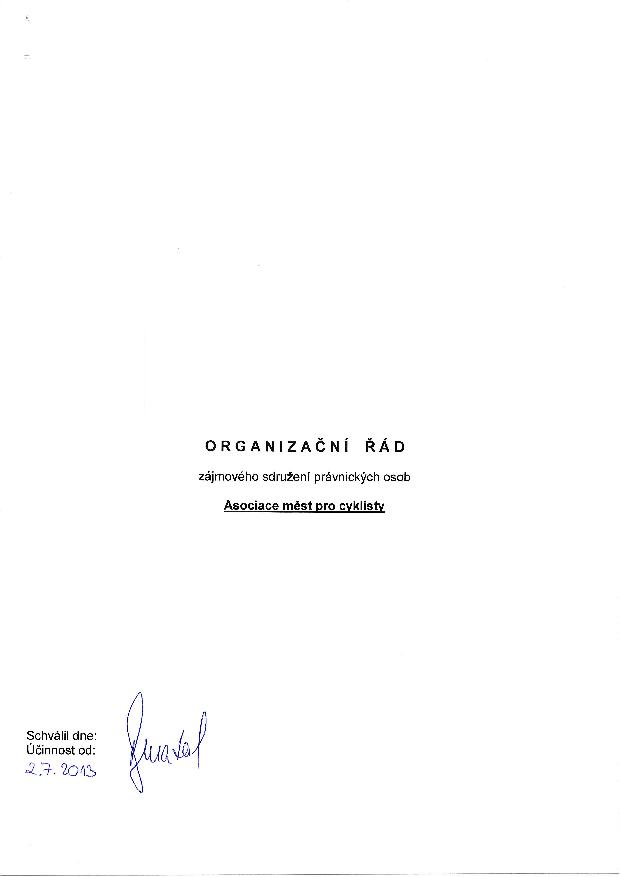 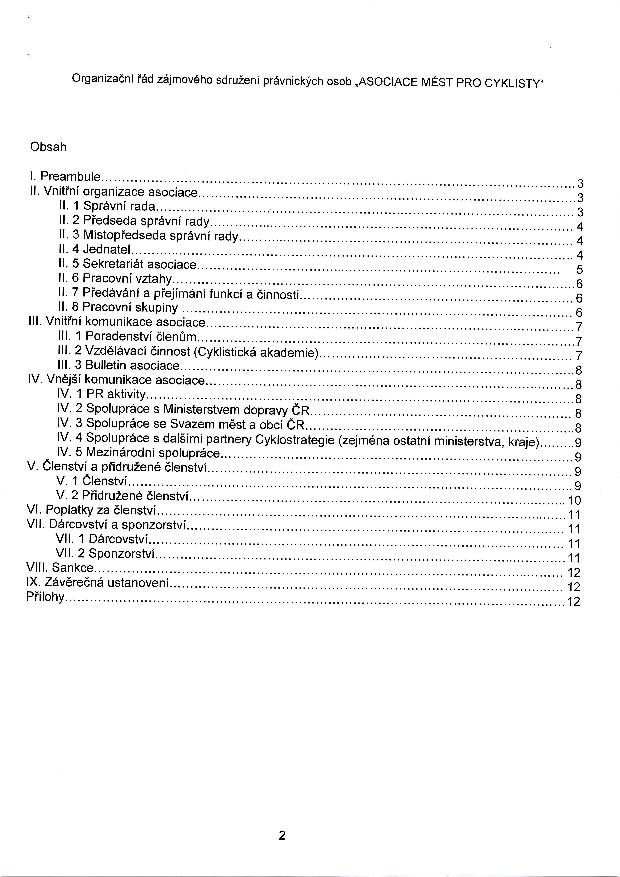 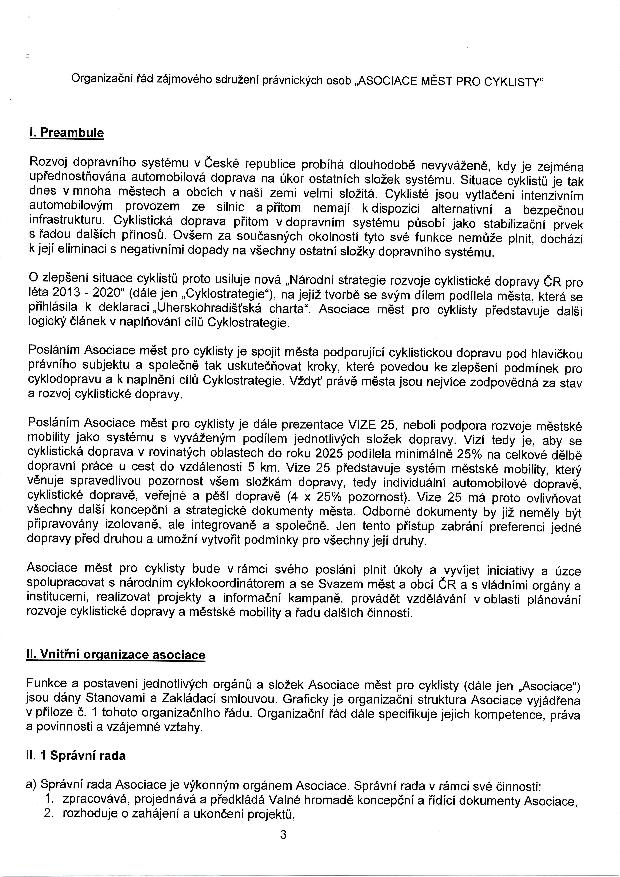 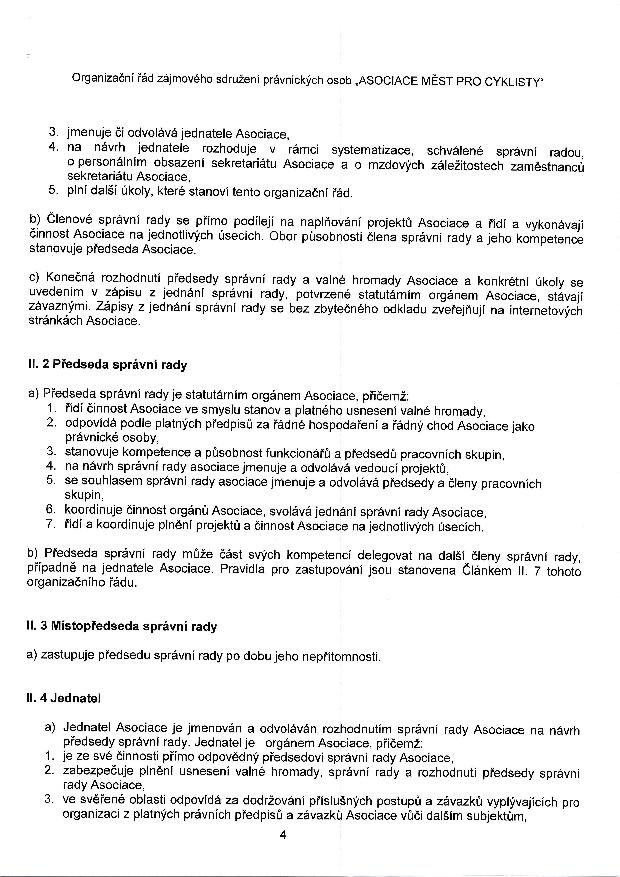 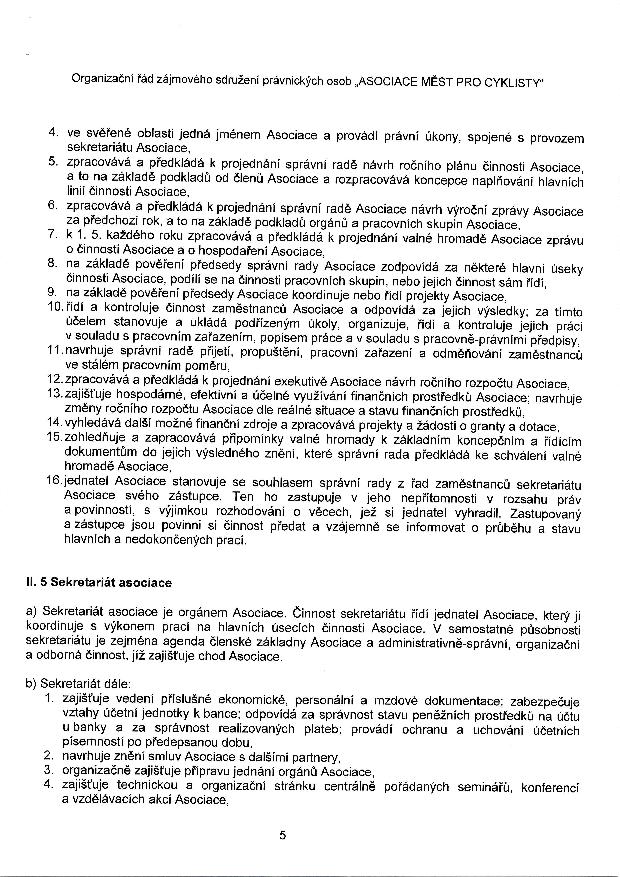 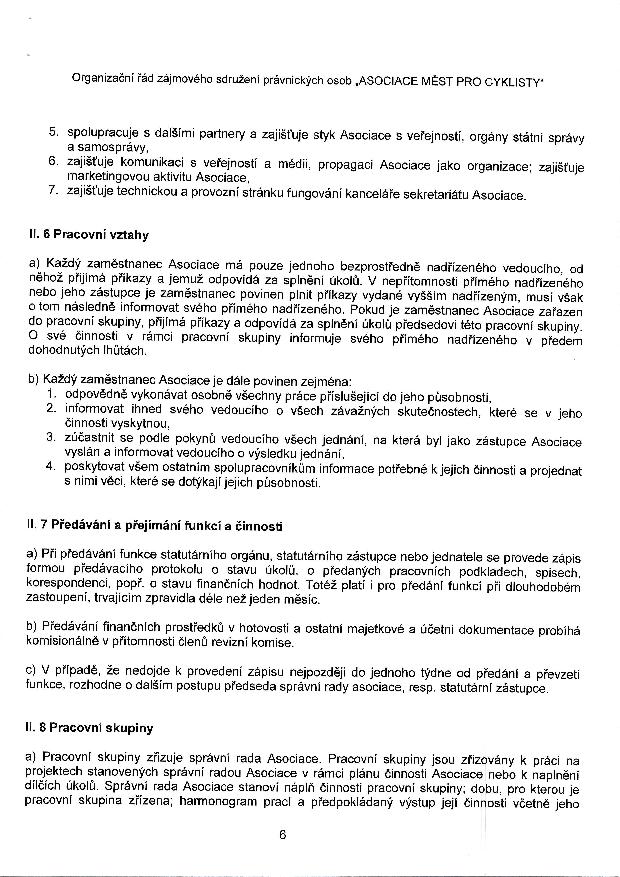 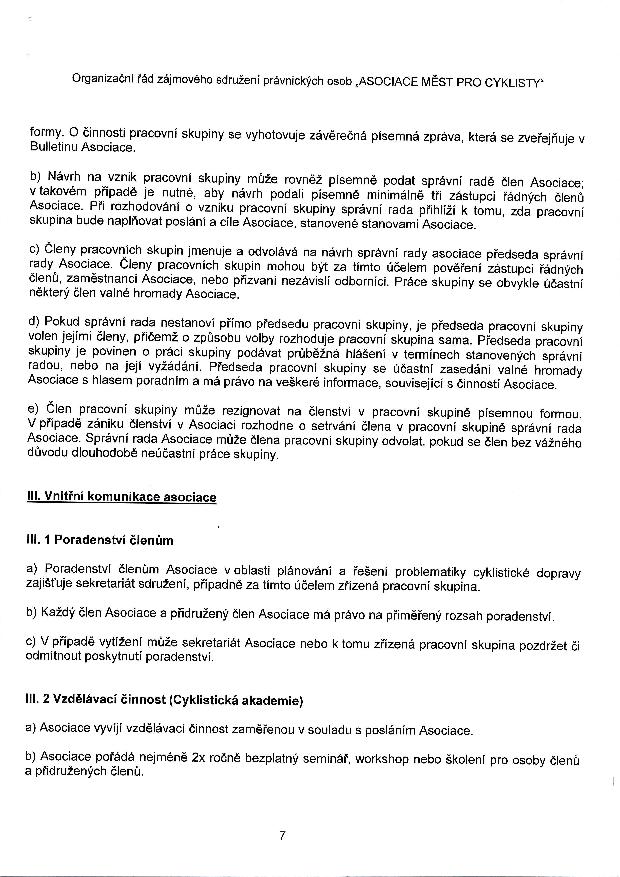 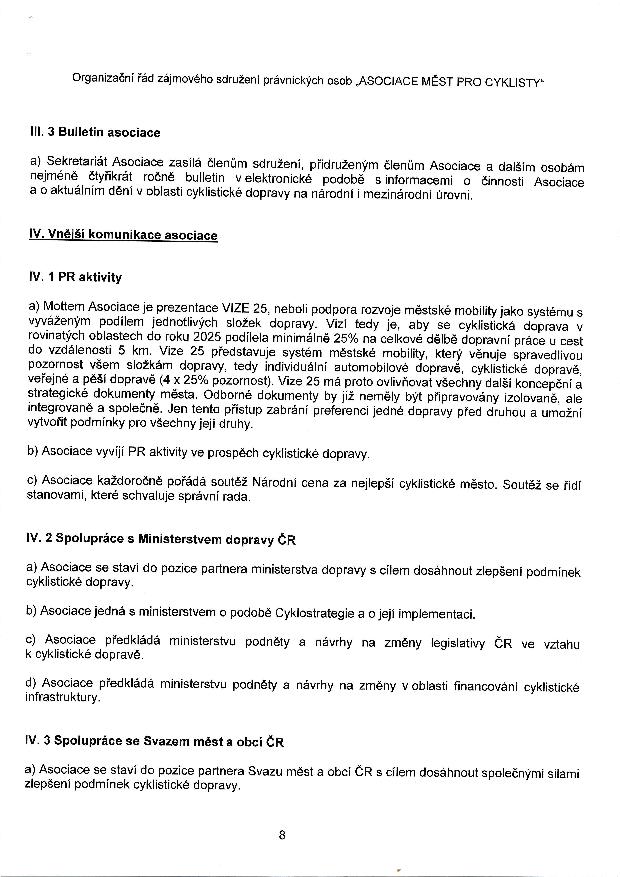 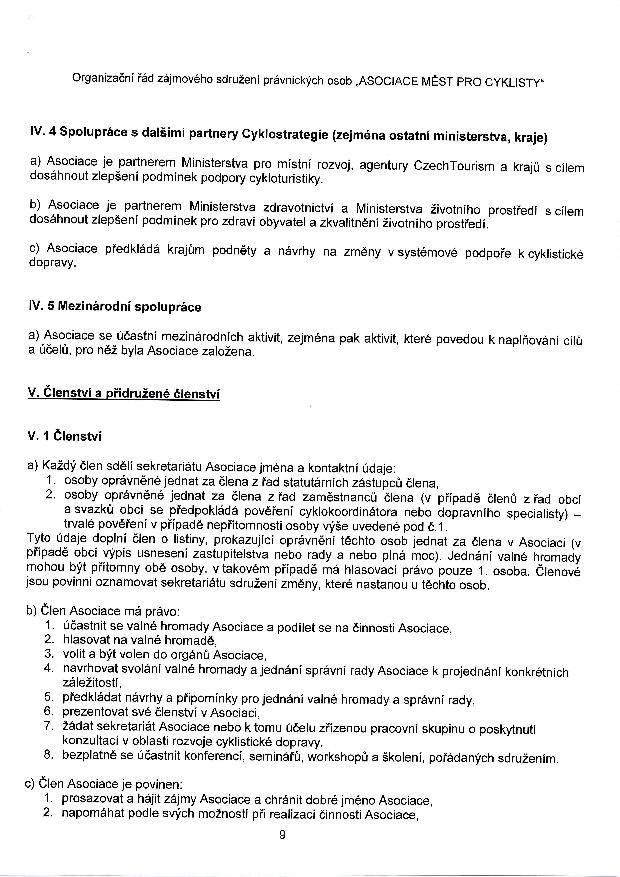 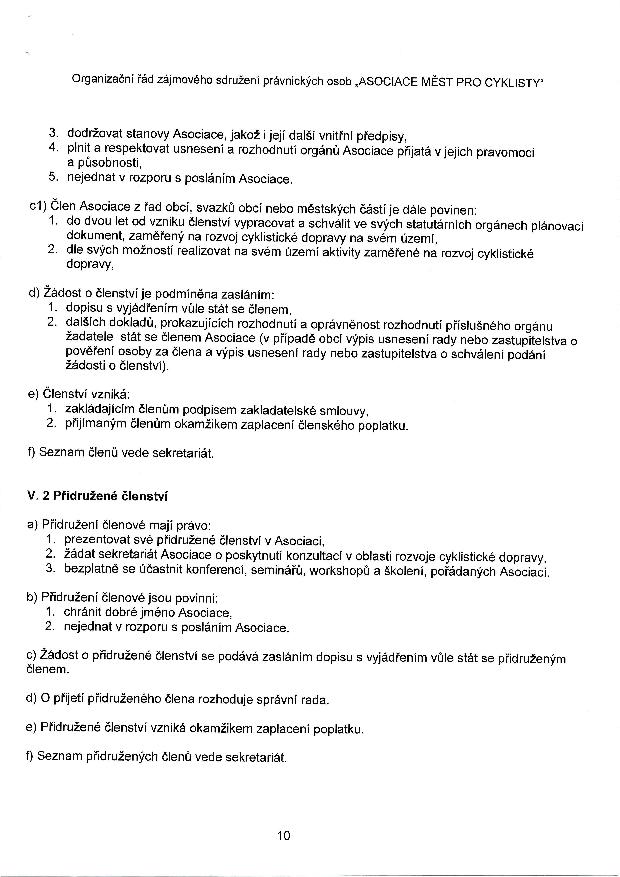 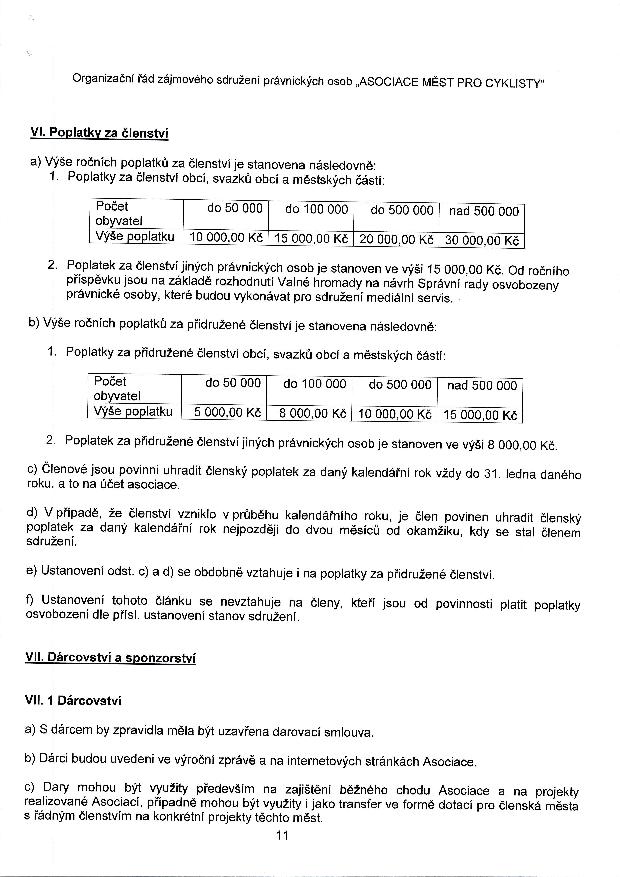 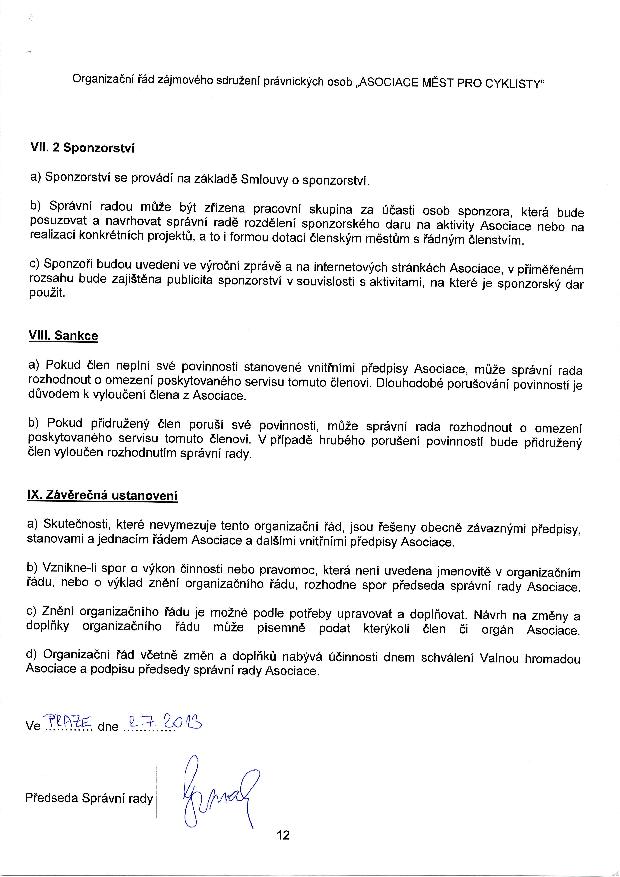 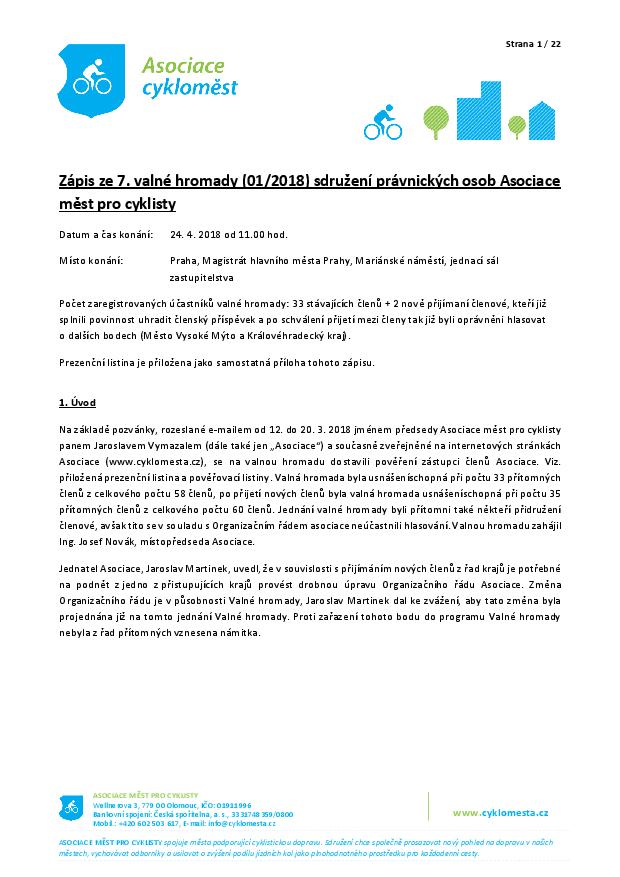 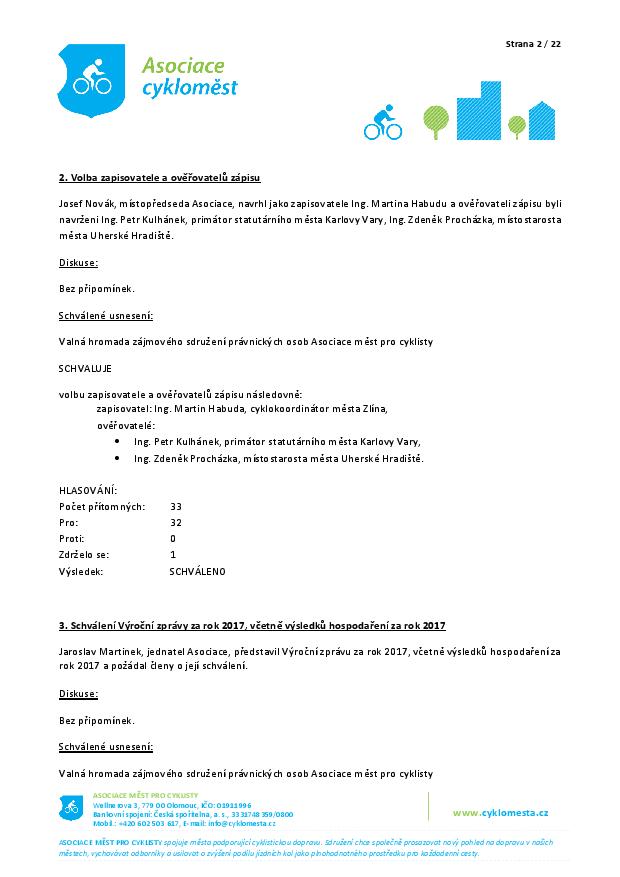 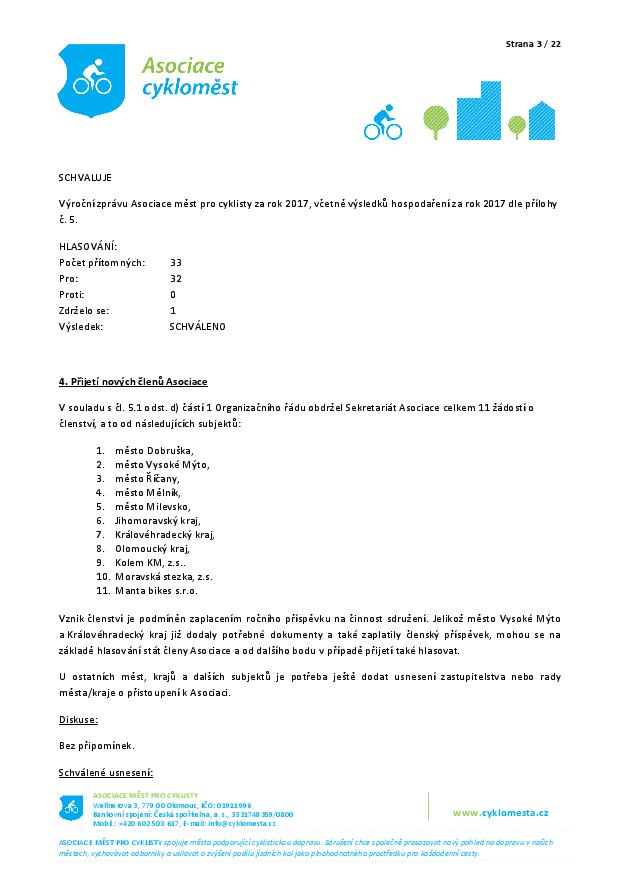 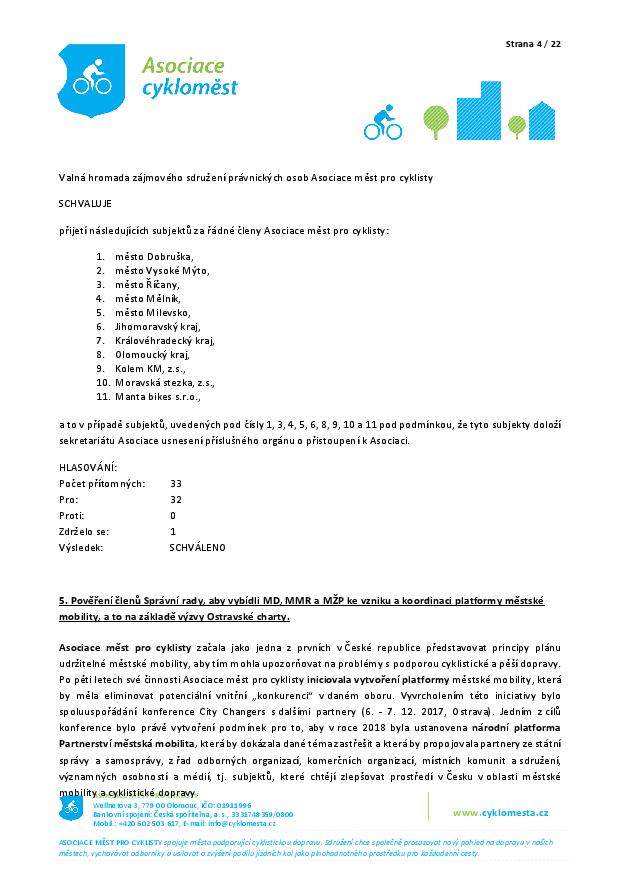 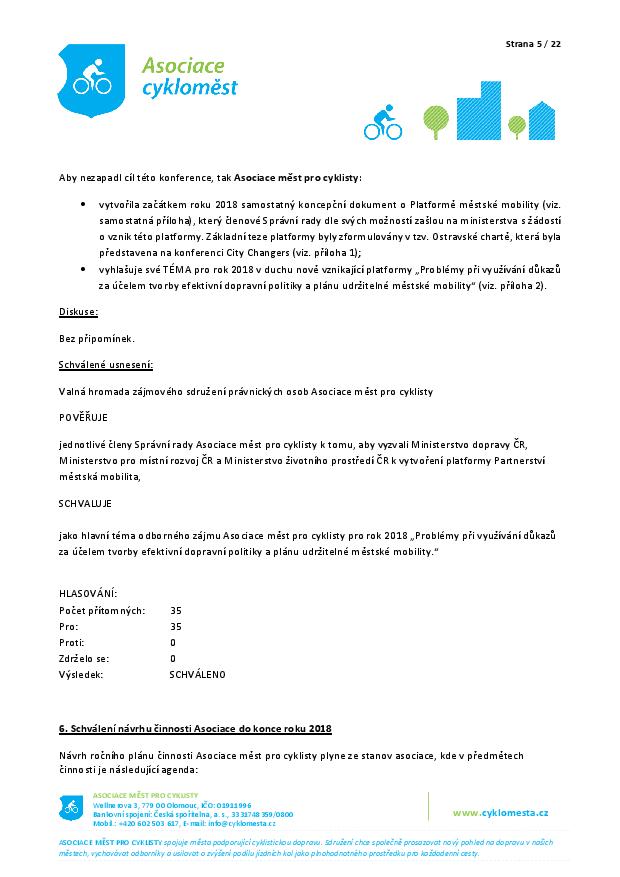 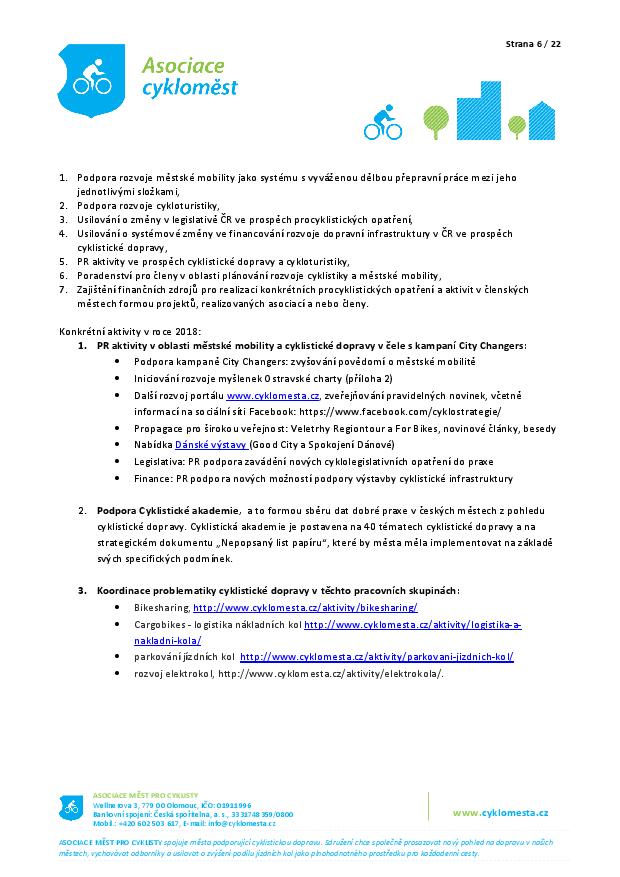 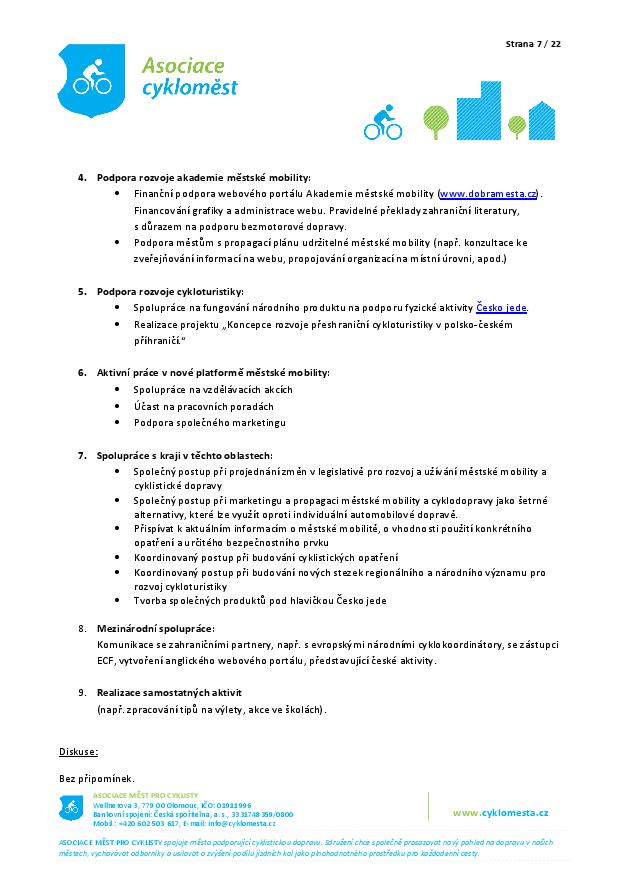 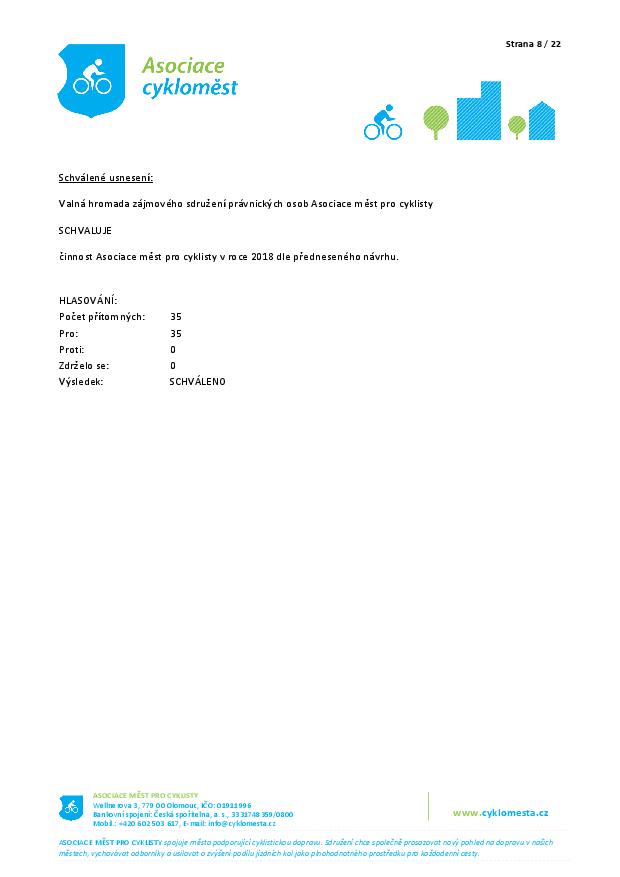 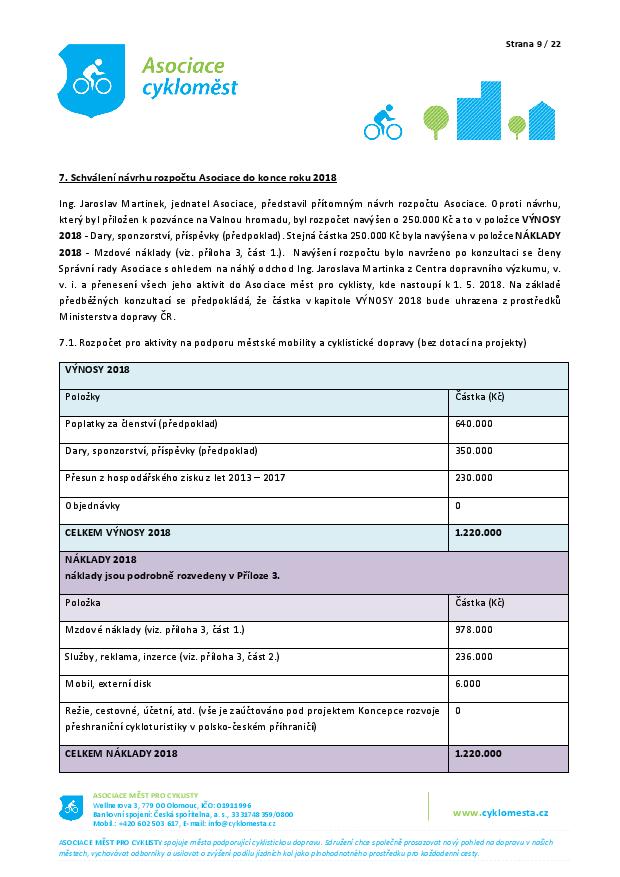 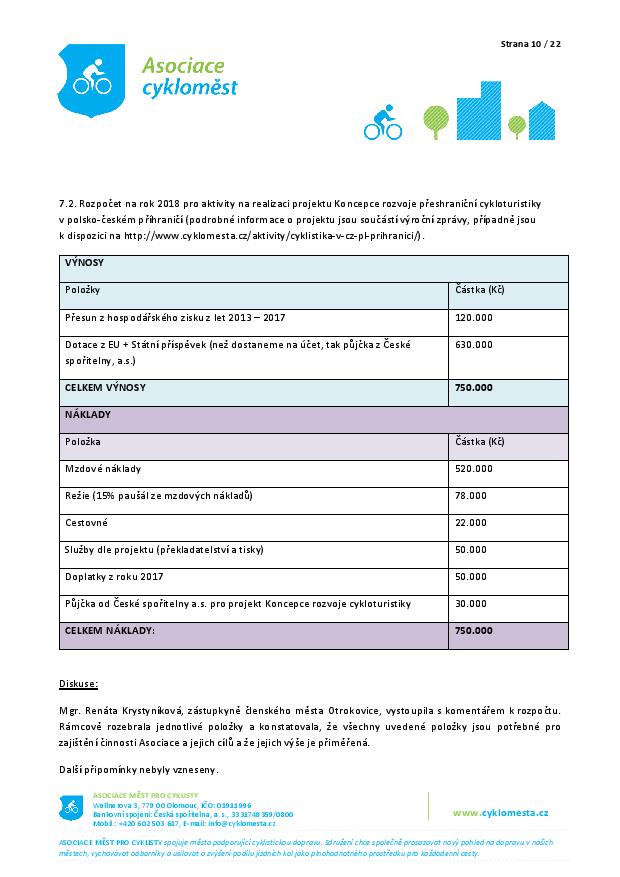 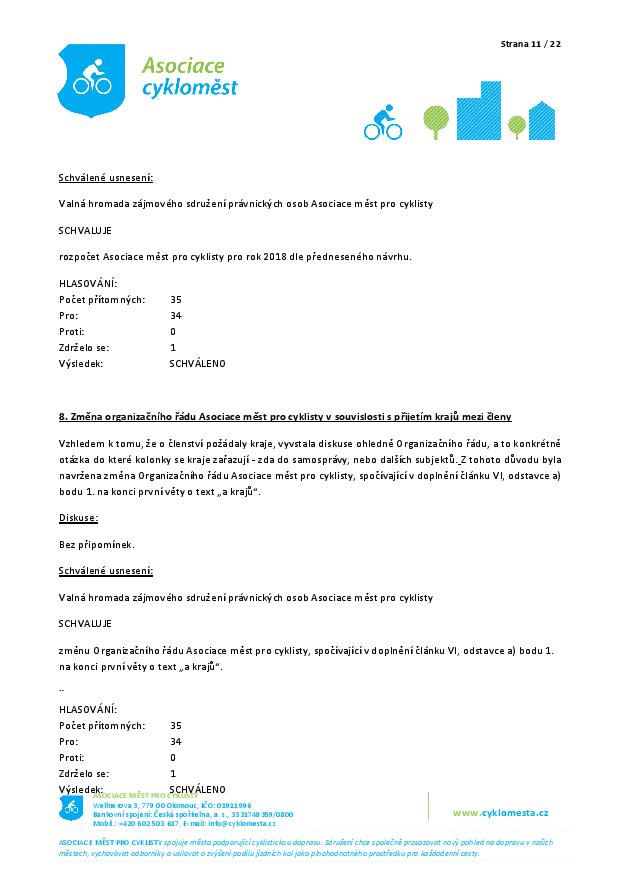 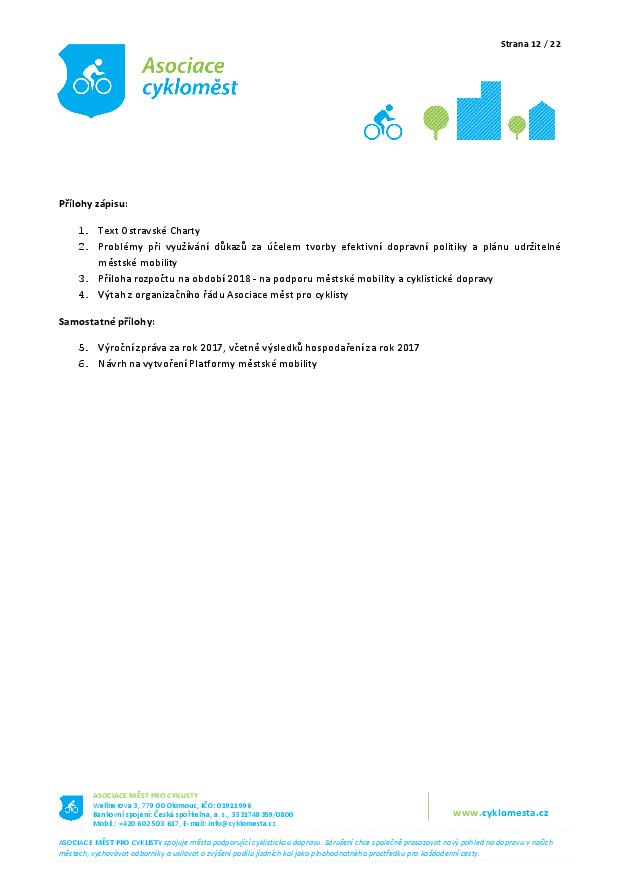 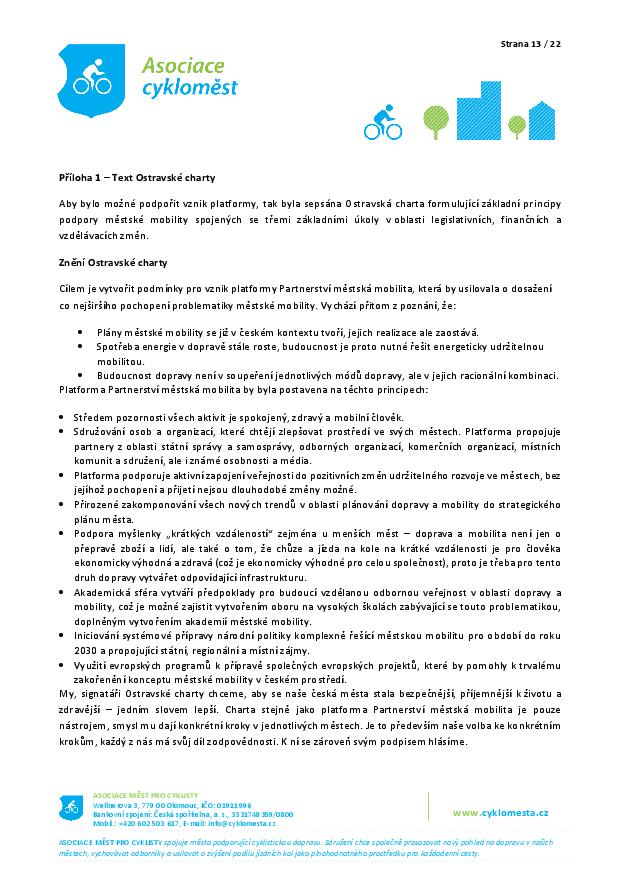 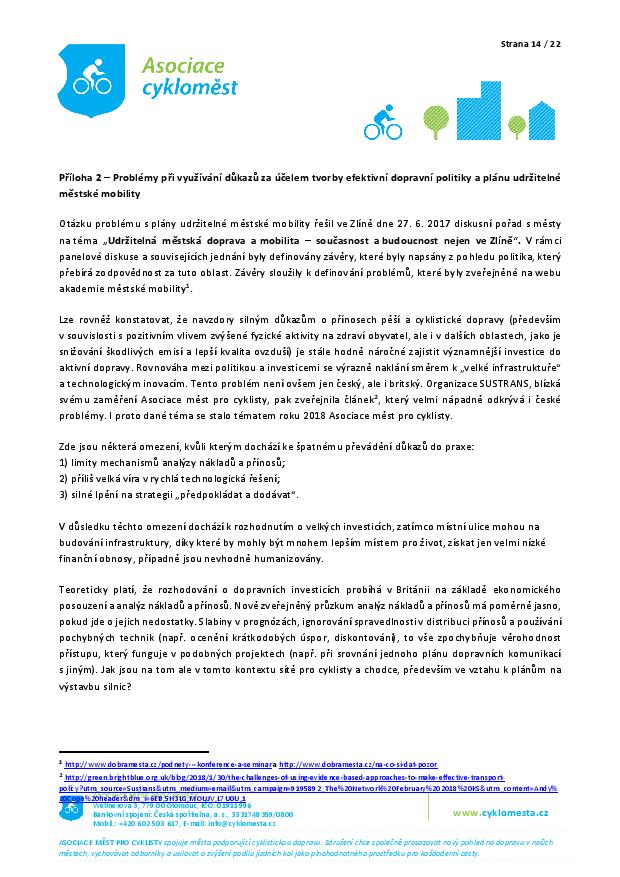 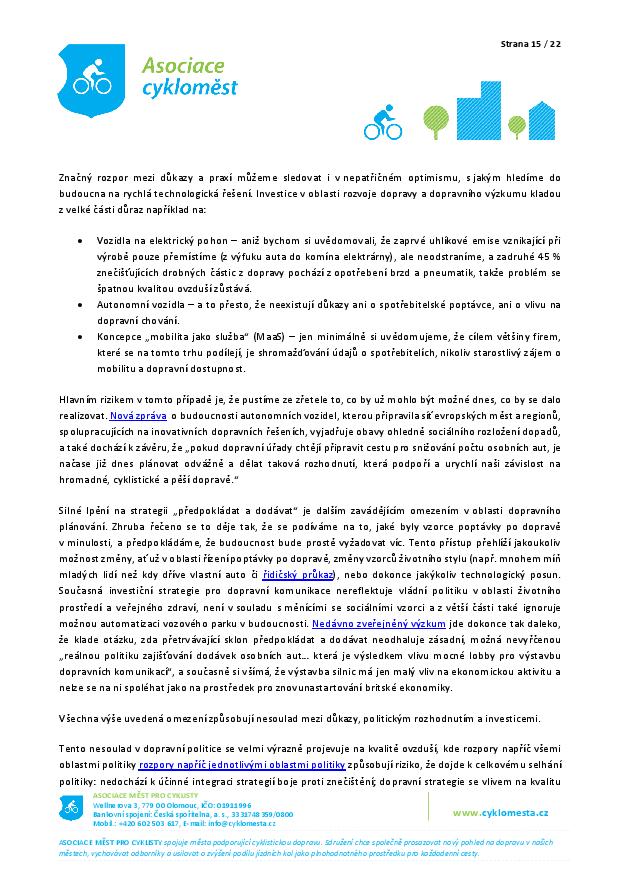 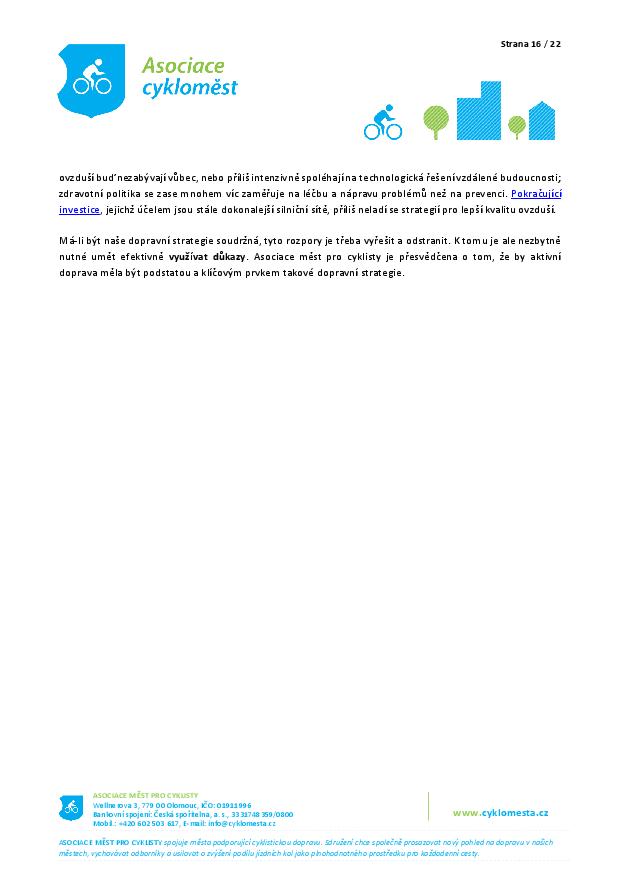 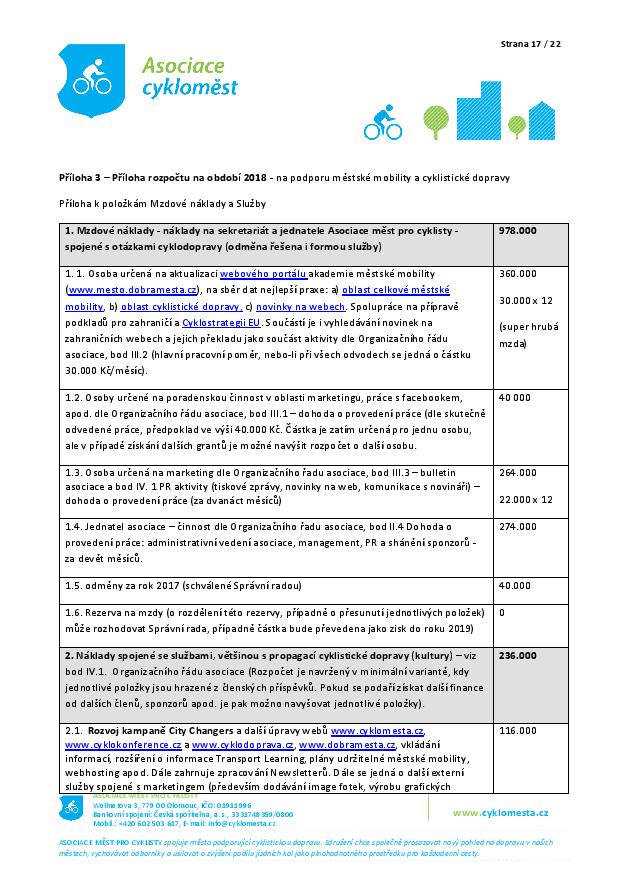 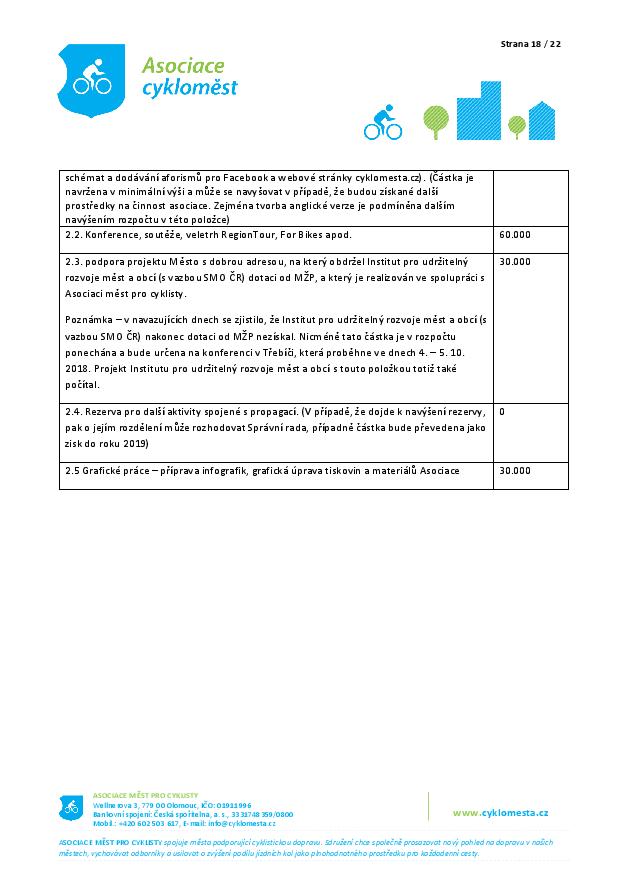 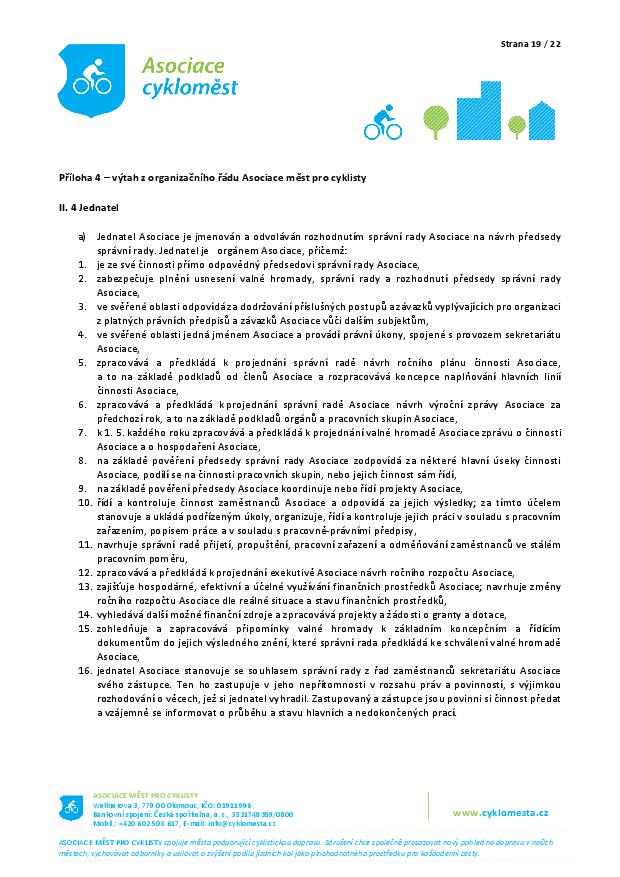 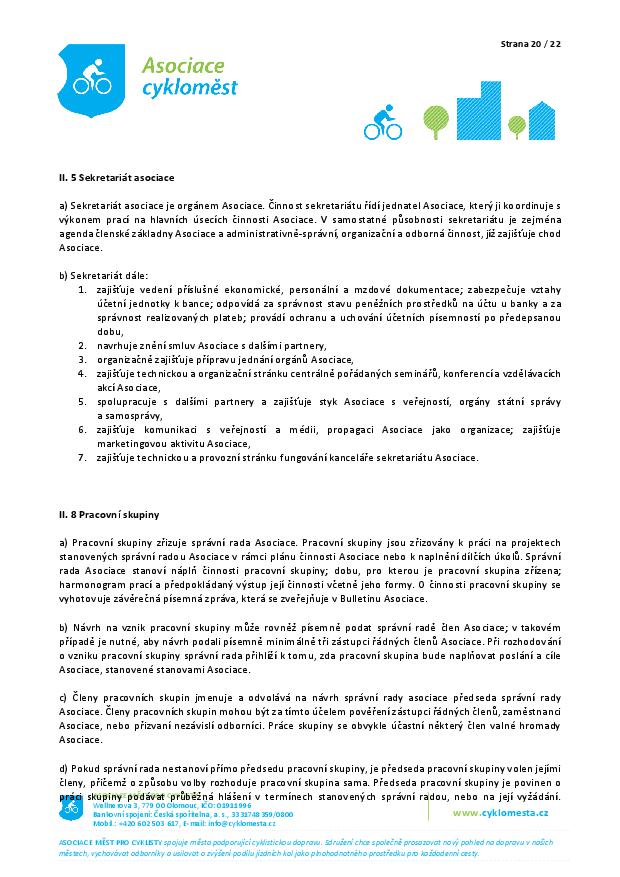 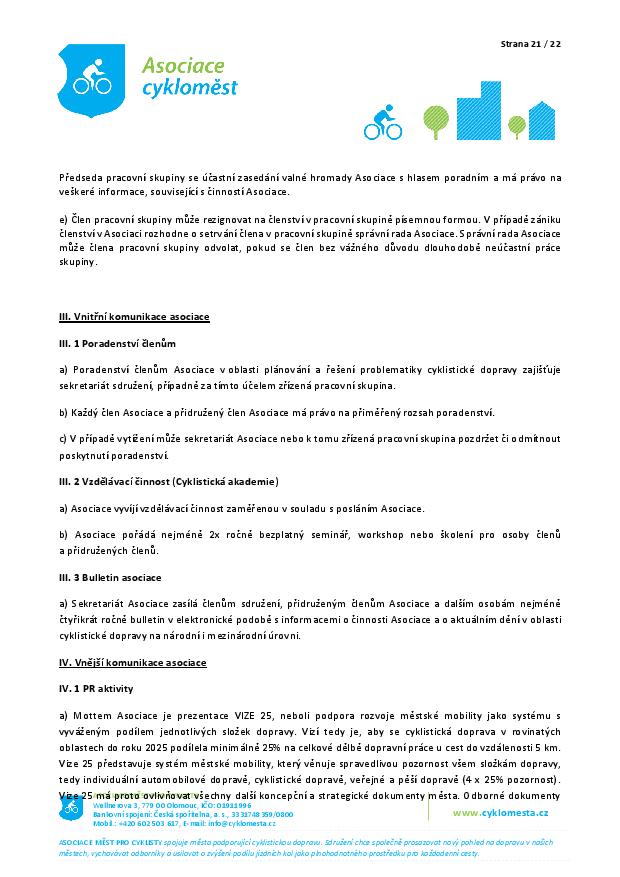 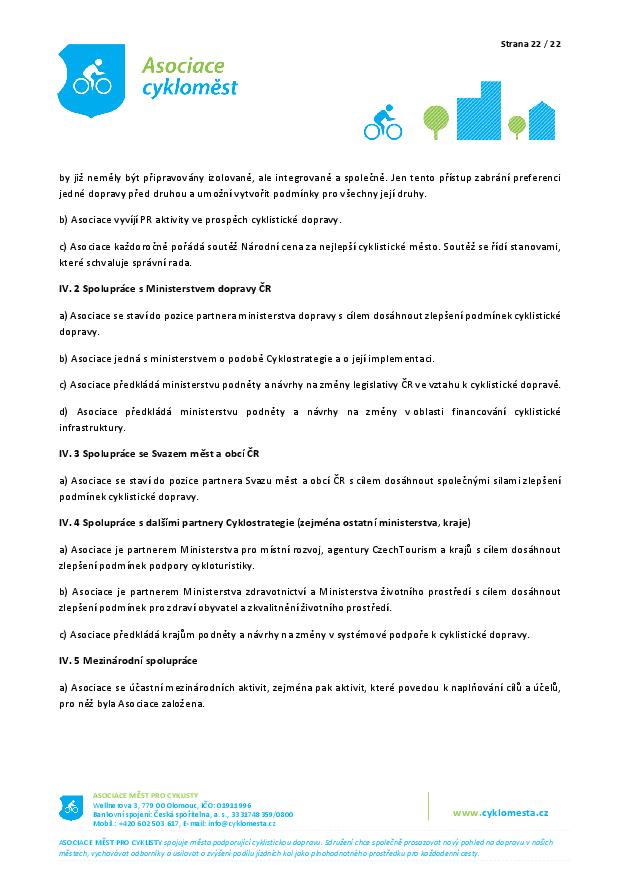 Příloha č. 1Dopis Olomouckého kraje s žádostí o členství v Asociaci měst pro cyklisty (str. 3)Příloha č. 2Organizační řád Asociace měst pro cyklisty (str. 4-15)Příloha č. 3Zápis z valné hromady Asociace měst pro cyklisty 24. 4. 2018 (str. 16-37)